Kính gửi:  ……………………………………………………….…Thực hiện kế hoạch năm 2023, Trung tâm Kiểm định chất lượng giáo dục - Đại học Quốc gia Hà Nội (KĐCLGD - ĐHQGHN) tổ chức bồi dưỡng nghiệp vụ kiểm định viên chất lượng giáo dục đại học và cao đẳng sư phạm Khóa 40 (đợt 1 năm 2023). Thông tin về khóa bồi dưỡng như sau: 1. Giới thiệu về chương trình bồi dưỡng:Trung tâm KĐCLGD - ĐHQGHN được thành lập từ tháng 9/2013, được ĐHQGHN giao làm đầu mối tổ chức các khóa đào tạo kiểm định viên KĐCLGD từ năm 2014. Qua 39 khóa đào tạo kiểm định viên, Trung tâm đã thiết lập được hệ thống đào tạo kiểm định viên hoàn chỉnh; có đội ngũ giảng viên giàu kinh nghiệm, có kiến thức chuyên môn và kinh nghiệm thực tiễn; có đầy đủ chương trình, học liệu, tài liệu; có hệ thống đào tạo trực tuyến LMS, cơ sở vật chất và nguồn lực để triển khai các hoạt động bồi dưỡng. Năm 2022, Trung tâm KĐCLGD - ĐHQGHN xây dựng Chương trình bồi dưỡng nghiệp vụ kiểm định viên trên cơ sở chương trình bồi dưỡng nghiệp vụ kiểm định viên giáo dục đại học và cao đẳng sư phạm ban hành theo Thông tư 14/2022/TT-BGDĐT ngày 10/10/2022 của Bộ trưởng Bộ Giáo dục và Đào tạo.Chương trình bồi dưỡng cung cấp cho người học các kiến thức và thực hành về bảo đảm chất lượng và KĐCLGD trong nước và quốc tế thông qua các hoạt động học tập, kiến tập, thực tập. Người học được cung cấp các kiến thức về chính sách bảo đảm chất lượng và KĐCLGD, quản trị đại học, xây dựng và phát triển chương trình đào tạo (CTĐT), các bộ tiêu chuẩn và quy trình kiểm định chất lượng CTĐT và cơ sở giáo dục (CSGD) của Việt Nam và một số tổ chức quốc tế khác. Ngoài ra, người học còn được bồi dưỡng các kỹ năng của kiểm định viên thông qua các bài tập thực hành, diễn đàn trao đổi kinh nghiệm, thăm quan thực tế và thực tập chuyên môn về bảo đảm chất lượng và KĐCLGD.Chương trình bao gồm 04 học phần với 10 tín chỉ và chuyên đề bổ trợ, được tổ chức học tập theo hình thức trực tiếp kết hợp trực tuyến. Ngoài 14 chuyên đề chính là các chuyên đề được thiết kế đáp ứng yêu cầu bồi dưỡng nghiệp vụ kiểm định viên theo Thông tư 14/2022/TT-BGDĐT, chương trình còn có các chuyên đề bổ trợ với các nội dung liên quan đến đối sánh, xếp hạng đại học, sở hữu trí tuệ, tài chính, v.v để người học lựa chọn.Thông tin chi tiết về chương trình bồi dưỡng và các quy định khác xin xem tại: https://cea.vnu.edu.vn/article-Chuong-trinh-boi-duong-nghiep-vu-kiem-dinh-vien-16984-1309.html.Tóm tắt về phương pháp, hình thức, thời gian bồi dưỡng và kiểm tra đánh giá2. Đối tượng tham gia chương trình bồi dưỡng:- Người học phải có bằng tốt nghiệp thạc sĩ hoặc tương đương trở lên.- Đối tượng người học là cán bộ quản lý cấp Trường, Khoa và/hoặc tương đương; giảng viên, chuyên viên làm việc trong lĩnh vực giáo dục đại học và cao đẳng sư phạm hoặc các tổ chức khác, người có nhu cầu được bồi dưỡng về kiến thức, kỹ năng, nghiệp vụ về bảo đảm chất lượng và KĐCLGD; kiểm định viên, lãnh đạo CSGD, cán bộ quản lý chuyên môn và các đối tượng khác có nhu cầu bồi dưỡng nâng cao năng lực xây dựng và phát triển các CTĐT, năng lực quản lý, lãnh đạo các CSGD.3. Hồ sơ cần có:- Bản đăng ký tham dự khóa bồi dưỡng theo mẫu (Phụ lục I);- Bản sao có chứng thực văn bằng sau đại học (thạc sĩ, tiến sĩ); Bản sao công nhận văn bằng (đối với văn bằng do cơ sở nước ngoài cấp, trừ văn bằng trong danh mục miễn thực hiện thủ tục công nhận văn bằng theo quy định tại khoản 1 Điều 5 của Thông tư 13/2021/TT-BGDĐT ngày 15/4/2021 của Bộ trưởng Bộ GDĐT quy định về điều kiện, trình tự, thủ tục, thẩm quyền công nhận văn bằng do CSGD nước ngoài cấp để sử dụng tại Việt Nam);- Sơ yếu lý lịch (Phụ lục II) có xác nhận của thủ trưởng cơ quan quản lý hoặc chính quyền địa phương nơi cư trú nếu là người học đăng ký tự do (lý lịch có dán ảnh và đóng dấu giáp lai; thời gian xác nhận sơ yếu lý lịch không quá 6 tháng tính đến thời điểm đăng ký khóa bồi dưỡng);- Bản sao chứng minh thư nhân dân/thẻ căn cước công dân.4. Kinh phí tham dự khóa bồi dưỡng: 10.950.000 đồng/học viên bao gồm chi phí giảng dạy; tài liệu học tập; giải khát giữa giờ; in giấy chứng nhận và cơ sở vật chất khác. Nếu người học có nhu cầu bồi dưỡng theo từng học phần thì kinh phí tham gia 01 học phần là 3.000.000 đồng/học viên.5. Chứng nhận hoàn thành khóa bồi dưỡng: Kết thúc khóa bồi dưỡng, người học được cấp chứng nhận hoàn thành chương trình bồi dưỡng khi đáp ứng đầy đủ các tiêu chuẩn theo quy định của Thông tư 14/2022/TT-BGDĐT ngày 10/10/2022 của Bộ trưởng Bộ GDĐT quy định về kiểm định viên giáo dục đại học và cao đẳng sư phạm và quy định của Trung tâm KĐCLGD - ĐHQGHN về chương trình bồi dưỡng nghiệp vụ kiểm định viên giáo dục đại học và cao đẳng sư phạm.Các đơn vị, cá nhân có nhu cầu và đáp ứng tiêu chuẩn tham dự khóa bồi dưỡng gửi bản đăng ký đã điền đủ thông tin (theo mẫu đính kèm) và hồ sơ đầy đủ về Trung tâm KĐCLGD - ĐHQGHN trước ngày 03/4/2023. Địa chỉ: Phòng 704, tầng 7, nhà C1T, 144 đường Xuân Thủy, Cầu Giấy, Hà Nội theo đường công văn và qua email: ttkdclgd@vnu.edu.vn hoặc email: tmanh@vnu.edu.vn.Trường hợp được thông báo đáp ứng yêu cầu về hồ sơ, học viên đóng học phí trực tiếp tại Trung tâm KĐCLGD - ĐHQGHN hoặc qua tài khoản số 2601.0000.586.888, tên tài khoản: Trung tâm Kiểm định chất lượng giáo dục - Đại học Quốc gia Hà Nội, tại Ngân hàng thương mại cổ phần Đầu tư và Phát triển Việt Nam, chi nhánh Mỹ Đình trước ngày 14/4/2023 (Trung tâm sẽ có thông báo xác nhận mức độ đáp ứng yêu cầu về hồ sơ của ứng viên sau khi nhận hồ sơ đầy đủ).Mọi thắc mắc xin liên hệ với ông Trần Hữu Lượng, số điện thoại: 0914.880.505 hoặc (024) 37954666 ext: 15, 16.Trân trọng./.Phụ lục 1: Mẫu đăng kýPhụ lục I.1. Mẫu đăng ký dành cho cá nhân có nguyện vọngĐĂNG KÝ THAM DỰ KHÓA BỒI DƯỠNG KIỂM ĐỊNH VIÊN KIỂM ĐỊNH CHẤT LƯỢNG GIÁO DỤC ĐẠI HỌC VÀ CAO ĐẲNG SƯ PHẠMĐợt …………, tổ chức từ ngày ……………  đến ngày ………………….…., ngày … tháng … năm …                                                                                           NGƯỜI ĐĂNG KÝ 				                                                                                           (Ký và ghi rõ họ, tên) Phụ lục 1.2. Mẫu đăng ký dành cho đơn vị/tổ chức cử cán bộ đi họcKính gửi:  Trung tâm Kiểm định chất lượng giáo dục - Đại học Quốc gia Hà Nội	Căn cứ thông báo số ……/KĐCL-HTPT ngày ……… của Trung tâm Kiểm định chất lượng giáo dục - Đại học Quốc gia Hà Nội về việc tổ chức Khoá bồi dưỡng kiểm định viên kiểm định chất lượng giáo dục đại học và cao đẳng sư phạm, Trường ………..…. trân trọng kính gửi Quý Trung tâm danh sách cán bộ đáp ứng đủ tiêu chuẩn và hồ sơ đăng ký tham gia Khóa bồi dưỡng của đơn vị (Danh sách kèm theo). 	Trân trọng./.ĐĂNG KÝ THAM DỰ KHÓA BỒI DƯỠNG KIỂM ĐỊNH VIÊN KIỂM ĐỊNH CHẤT LƯỢNG GIÁO DỤC ĐẠI HỌC VÀ CAO ĐẲNG SƯ PHẠMĐợt ….........., tổ chức từ ngày ……………  đến ngày ………………….(Kèm theo công văn số: ……./……….. ngày … tháng … năm … 
của Trung tâm Kiểm định chất lượng giáo dục - Đại học Quốc gia Hà Nội)                                                                                                                                        …., ngày … tháng … năm …Phụ lục 2: Mẫu sơ yếu lý lịch6. Chỗ ở hiện nay: 	7. Đơn vị công tác: 	8. Chức vụ: 	9. Chức danh, trình độ: .......................................................................................................10. Địa chỉ đơn vị công tác hiện nay: 	11. Điện thoại liên lạc: 	        12. Email: 	        II. TÓM TẮT QUÁ TRÌNH ĐÀO TẠO, BỒI DƯỠNG VÀ CÔNG TÁC1. Trình độ chuyên môn, nghiệp vụ: (Ghi học hàm, học vị cao nhất): 	2. Chuyên ngành đào tạo đại học: 	3. Chuyên ngành đào tạo sau đại học:3.1. Chuyên ngành đào tạo thạc sĩ: 	3.2. Chuyên ngành đào tạo tiến sĩ: 	4. Lĩnh vực, sở trường công tác: 	5. Khen thưởng: 	 6. Kỷ luật: 	7. Tình trạng sức khỏe: 	8. Các khóa đào tạo, bồi dưỡng về bảo đảm chất lượng và kiểm định chất lượng giáo dục đã tham gia:9. Hoạt động bảo đảm chất lượng và kiểm định chất lượng giáo dục đã tham gia: 10. Quá trình công tác (ghi chi tiết quá trình công tác theo từng mốc thời gian diễn tiến từ thời gian học đại học):11. Tổng thời gian làm việc trong ngành giáo dục: … năm.12. Thời gian là giảng viên cơ sở giáo dục đại học hoặc cao đẳng sư phạm: ... năm.13. Thời gian làm cán bộ quản lý trong lĩnh vực giáo dục đại học hoặc cao đẳng sư phạm: ... năm.Tôi xin cam đoan những nội dung trên là đúng sự thực, nếu sai tôi hoàn toàn chịu trách nhiệm./.ĐẠI HỌC QUỐC GIA HÀ NỘITRUNG TÂM KIỂM ĐỊNH CHẤT LƯỢNG GIÁO DỤCCỘNG HÒA XÃ HỘI CHỦ NGHĨA VIỆT NAMĐộc lập - Tự do - Hạnh phúcSố: 224/KĐCL-HTPTV/v tổ chức bồi dưỡng nghiệp vụ kiểm định viên 
Khóa 40 (Đợt 1 năm 2023)Hà Nội, ngày 10 tháng 3 năm 2023HPKhối lượng học tậpThời gianHình thứcKT ĐGHPI- 03 ngày học lý thuyết và thảo luận nhóm- 03 ngày tự học và trao đổi, thảo luận trên hệ thống LMS08-13/4/2023Online trên hệ thống LMS và zoomThi trắc nghiệm online; đề thi gồm 40 câu hỏi, thời gian làm bài 60 phútHPII và HPIII04 ngày học lý thuyết và thảo luận nhóm online14-17/4/2023Online trên hệ thống LMS và zoomBài tập nhóm và bài tập cá nhânHPII và HPIII06 ngày học thực hành trực tiếp18-23/4/2023Học trực tiếpBài tập nhóm và bài tập cá nhânHPIVTừ 1-2 ngày kiến tập về bảo đảm chất lượng Từ 24/4/2023(Thời gian cụ thể sẽ thông báo theo lịch đánh giá ngoài của Trung tâm)Học trực tiếpBài thu hoạch cá nhânHPIVTừ 2 đến 3 ngày thực hành đánh giá ngoài Từ 24/4/2023(Thời gian cụ thể sẽ thông báo theo lịch đánh giá ngoài của Trung tâm)Học trực tiếpBài thu hoạch cá nhânCác chuyên đề bổ trợ (Người học lựa chọn một trong ba chuyên đề dưới đây khi có nhu cầu)Các chuyên đề bổ trợ (Người học lựa chọn một trong ba chuyên đề dưới đây khi có nhu cầu)Các chuyên đề bổ trợ (Người học lựa chọn một trong ba chuyên đề dưới đây khi có nhu cầu)Các chuyên đề bổ trợ (Người học lựa chọn một trong ba chuyên đề dưới đây khi có nhu cầu)Các chuyên đề bổ trợ (Người học lựa chọn một trong ba chuyên đề dưới đây khi có nhu cầu)Chuyên đề BT1: Xếp hạng và đối sánh trong giáo dục đại họcChuyên đề BT2: Quản lý khoa học công nghệ, tài sản trí tuệ trong trường đại học và kỹ thuật đánh giá cho kiểm định viênChuyên đề BT3: Quản lý tài chính trong CSGD đại học và kỹ thuật đánh giá cho kiểm định viênChuyên đề BT1: Xếp hạng và đối sánh trong giáo dục đại họcChuyên đề BT2: Quản lý khoa học công nghệ, tài sản trí tuệ trong trường đại học và kỹ thuật đánh giá cho kiểm định viênChuyên đề BT3: Quản lý tài chính trong CSGD đại học và kỹ thuật đánh giá cho kiểm định viênChuyên đề BT1: Xếp hạng và đối sánh trong giáo dục đại họcChuyên đề BT2: Quản lý khoa học công nghệ, tài sản trí tuệ trong trường đại học và kỹ thuật đánh giá cho kiểm định viênChuyên đề BT3: Quản lý tài chính trong CSGD đại học và kỹ thuật đánh giá cho kiểm định viênOnline trên hệ thống LMS và zoom hoặc trực tiếpOnline trên hệ thống LMS và zoom hoặc trực tiếpNơi nhận:Như trên;Cục Quản lý chất lượng - Bộ GDĐT (để b/c);PGĐ ĐHQGHN Nguyễn Hoàng Hải (để b/c);Ban Đào tạo - ĐHQGHN (để theo dõi);Lưu: VT, HTPT, TMA250.GIÁM ĐỐC(đã ký)Nơi nhận:Như trên;Cục Quản lý chất lượng - Bộ GDĐT (để b/c);PGĐ ĐHQGHN Nguyễn Hoàng Hải (để b/c);Ban Đào tạo - ĐHQGHN (để theo dõi);Lưu: VT, HTPT, TMA250.Tạ Thị Thu HiềnSTTHọ và tênGiới tínhNgày sinhNơi sinhChức danh khoa họcChức vụĐơn vị công tácChuyên mônĐiện thoại liên hệEmail(1)(2)(3)(4)(5)(6)(7)(8)(9)(12)13TÊN ĐƠN VỊ CỬ ĐI HỌCSố:         /……..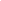 V/v cử cán bộ tham gia Khóa bồi dưỡngkiểm định viên kiểm định chất lượng giáo dục đại học và cao đẳng sư phạmCỘNG HOÀ XÃ HỘI CHỦ NGHĨA VIỆT NAM Độc lập - Tự do - Hạnh phúc  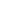             Hà Nội, ngày … tháng … năm 2023Nơi nhận:Như trên;Lưu: VT, …...THỦ TRƯỞNG ĐƠN VỊ (Ký, đóng dấu, ghi rõ họ tên)STTHọ và tênGiới tínhNgày sinhNơi sinhChức danh khoa họcChức vụĐơn vị công tácChuyên mônĐiện thoại liên hệEmail(1)(2)(3)(4)(5)(6)(7)(8)(9)(12)13THỦ TRƯỞNG ĐƠN VỊ (Ký, đóng dấu, ghi rõ họ tên)  CỘNG HÒA XÃ HỘI CHỦ NGHĨA VIỆT NAMĐộc lập - Tự do - Hạnh phúc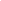 SƠ YẾU LÝ LỊCH        I. THÔNG TIN CHUNGCỘNG HÒA XÃ HỘI CHỦ NGHĨA VIỆT NAMĐộc lập - Tự do - Hạnh phúcSƠ YẾU LÝ LỊCH        I. THÔNG TIN CHUNGẢnh màu(3 x 4 cm)Ảnh màu(3 x 4 cm)Họ và tên (viết chữ in hoa có dấu): ………………………………..	Sinh ngày: … tháng … năm …   Giới tính (nam, nữ): ……………………………………………….	Quê quán: …………………………………………………………	Số căn cước công dân (chứng minh nhân dân): ………………….. ngày cấp: …, nơi cấp: …TTTên khoá đào tạo, bồi dưỡngThời gian đào tạo, bồi dưỡngThời gian đào tạo, bồi dưỡngĐơn vị đào tạo, bồi dưỡngVăn bằng, chứng chỉ, chứng nhận được cấpTTTên khoá đào tạo, bồi dưỡngTừĐếnĐơn vị đào tạo, bồi dưỡngVăn bằng, chứng chỉ, chứng nhận được cấp1.2.…TTHoạt động đã tham giaThời gian1.VD: Tham gia tự đánh giá chương trình đào tạo … 2.VD: Tham gia đánh giá ngoài chương trình đào tạo … …TTNội dung và nơi làm việcThời gianThời gianGhi chúTTNội dung và nơi làm việcTừĐếnGhi chú1.Sinh viên trường đại học … 2.…Xác nhận(Chữ ký, đóng dấu của thủ trưởng cơ quan, tổ chức nơi làm việc hoặc của chính quyềnđịa phương nơi cư trú)…, ngày ... tháng ... năm 2023Người khai(Ký, ghi rõ họ tên)